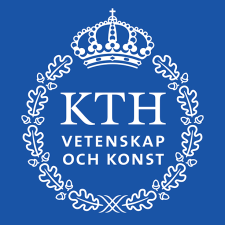 BESLUTDatum för beslut:Diarienummer:Beslut om ansökan om befordran till lektor i [Läs och ta bort gul text. Se även sid 3 i denna mall. Information om hur beslut skrivs/utformas finns på intranätet. Sökväg: "KTH Intranät / Administrativt stöd / Handläggning av ärenden"]Beslutet[Vid bifall använd denna text]Skolchef  beslutar att [namn] anställs som lektor från och med den  och tillsvidare som lektor i .
Beslutet gäller under förutsättning att  erhåller nödvändiga arbets-/uppehållstillstånd (enligt 2 kap. utlänningslag (2005:716).a) [Vid avslag, den som anställts i ett ärende där anställningen som biträdande lektor påbörjats före 1 april 2018, använd denna text] Skolchef  beslutar att [namn]s ansökan om befordran som lektor i  avslås. Beslutet är inte överklagningsbart.b) [Vid avslag, den som anställts i ett ärende där anställningen som biträdande lektor påbörjats efter 1 april 2018, använd denna text] Skolchef  beslutar att [namn]s ansökan om befordran som lektor i  avslås. För information om överklagande, se bilaga med överklagandehänvisning. Ärendet[Namn] har ansökt om befordran till en anställning som lektor i  vid . Befordringsnämnden har vid sitt möte den  behandlat ärendet och föreslagit att skolchefen [beviljar/avslår] ansökan.Enligt delegationsordning för KTH gäller att skolchefen beslutar i fråga om ansökan om befordran från biträdande lektor till lektor. Skolchefen får endast besluta enligt befordringsnämndens förslag, annars ska skolchefen lämna ärendet till rektor för beslut.a) [Vid avslag, den som anställts i ett ärende där anställningen som biträdande lektor påbörjats före 1 april 2018, använd denna text] Den som anställts som biträdande lektor i ett anställningsärende som påbörjats innan 1 april 2018 har i formell mening anställts på ”anställning för meritering” (4 kap. 12 a § högskoleförordningen, i den lydelse som gällde innan 1 april, se SFS 2012:523), från vilken det inte finns en författningsreglerad befordringsgång och heller ingen möjlighet till överklagande vid ett avslag i ett befordringsärende.b) [Vid avslag, den som anställts i ett ärende där anställningen som biträdande lektor påbörjats efter 1 april 2018, använd denna text]Om möjlighet att överklaga beslut om avslag i fråga om befordran från biträdande lektor till lektor. För den som anställts som biträdande lektor i anställningsärende som påbörjats enligt nya bestämmelser om biträdande lektorat (4 kap. 12 a § högskoleförordningen, som gäller från och med 1 april 2018) lämnas överklagandehänvisning vid ett avslagsbeslut. Detta beslut har fattats av skolchef  efter föredragning av . Närvarande vid beslutet var . Kungl. Tekniska högskolanBilaga 1: SändlistaFör åtgärd: [Ange mottagare, en på varje rad eller efter varandra.] 
Personal/löner (persadm@kth.se), Registrator GVS KTH (registrator@kth.se), [HR-ansvarig/HL S etc.].Kopia till: [Ange mottagare, en på varje rad eller efter varandra.]
, [FFA, avdelningschef, HL PA, AN etc.] [Beredande organ FR, AN, RN/AK etc.] [HR-ansvarig/HL S/HL PA], funktionsmail befordringar@kth.se; anstallningsnamnd@kth.se Expeditionsdatum: 

Skapa tillgängliga dokument. Läs och radera denna text.Den här mallen är gjord för att kunna skapa tillgänglighetsanpassade dokument. Det du som användare behöver göra är:Använd mallens styckeformat för att formatera rubriker/brödtext när du infogar nytt innehåll. Eventuella tabeller ska alltid ha en rubrikrad (varje kolumn ska ha en rubrik) och får inte innehålla sammanfogade eller delade celler.Infoga alternativtext på eventuella bilder. Högerklicka på bilden och välj Redigera alternativtext.Infoga metadata via Arkiv -> Info. Till höger under rubriken Egenskaper fyller du i metadata. Det som krävs för ett tillgängligt dokument är Titel och Ämne. Syns inte alla alternativ, klicka på Visa alla egenskaper.Instruktion för att exportera till PDF (om du ska skapa en pdf). Läs och radera denna text.Klicka på Arkiv > Spara som och välj den plats där du vill spara filen. Undvik _ (understreck), ÅÄÖ och mellanslag i filnamnet.Välj PDF i listan Filformat i dialogrutan Spara som.Se till att alternativet Standard är valt. Klicka på Alternativ och kontrollera att kryssrutan Visa taggar för dokumentstruktur är markerad och klicka på OK.